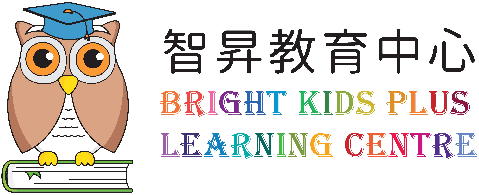 P4 
English revision exercise (first term exam revision)Name: _________________________Part A. Fill in with the correct form of the adjective in brackets.1. The Nile is (long) _________________________ river in the world.2. Butterflies are (beautiful) _____________________________ animals you can find.3. My desk is (tidy) __________________________ David's.4. A lot of people drink (hot) _____________________ milk.5. Latin is (boring) ________________________________ than Spanish.6. She always has a (cold) __________________ shower in the morning.7. Who's (intelligent) ________________________ student in your class?8. Who's (good) _____________________ tennis player in your country?9. The blue whale is (heavy) ___________________ animal in the world.10. Travelling by car is (comfortable) ____________________________travelling by bus.Part B. Complete the sentences.1. Panda Café, Sky Café and Baby Café are all good. Sky Café is better than Baby Café.Panda Café is the best café. 2. A Hotel, B hotel and C hotel are all ________________________. B hotel is ___________________________________________________________. C hotel is ____________________________________________. 3.________________________________________________________________________________________________________________________________________________________________Part C. Andy and Jenny are looking at the menu. Finish what they say. 1. Mum: Which would you like, tuna salad ________ prawn salad?Andy: I’d like ____________________________________________________.Jenny: I’d like ____________________________________________________.2. Mum: What would you like?Andy and Jenny: We’d like _________________________________________.3. Mum: Which would you like, ___________________________________?Andy: I’d like ____________________________________________________.Jenny: I’d like ____________________________________________________.4. Mum: Which would you like, ___________________________________?Andy and Jenny: We’d like _________________________________________.Part D. Candy is writing about an interview of her grandma. Help her finish it. 1. Everybody had a DVD player.2. Nobody had a radio.3. ______________________________________________________________.4. ______________________________________________________________.5. ______________________________________________________________.6. ______________________________________________________________.Part E. Ask and answer questions about A City today and 20 years ago.1. Q: There are buses in A City now. ________________ there _________________ buses 20 years ago?A: Yes, ____________________________________________.2. Q: ______________________________________________. _____________________   ______________________________________________________________________? A: ____________________________________________________.

3. Q: ______________________________________________. _____________________   ______________________________________________________________________? A: ____________________________________________________.4. Q: ______________________________________________. _____________________   ______________________________________________________________________? 
A: ____________________________________________________.Part F. Look at the table and finish what the children say.1. Mum: You couldn’t tie your shoelaces by yourself.  Jenny: I can _________________________________ by ___________________ now. 2. Mum: You couldn’t _____________________________________________________. Jenny: I can _________________________________ by ___________________ now. 3. Mum: ___________________________________________________________________.Andy: ____________________________________________________________________. Part G. Finish the sentences. Part H. There are some mistakes in the below paragraph. Circle the correct answer.This morning, I 1.) were making toast for 2.) brakfast. Then I went to the basement 3.) put some clothes in the washer. I heard the smoke alarm. I 4.) think, “Someone is burning 5.) something I put the soap in the washer. When I got 6.) up to stairs, everybody was running outdoors. Two fire trucks and a police car were outside of my home. Smoke was coming out of my apartment! My kids 7.) standing outside. They were 8.) weering their pajamas. My kids! Oh no! my toast! __________________________Cafe 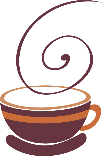 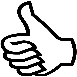 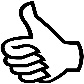 __________________________Cafe 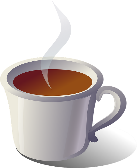 _________________________Cafe 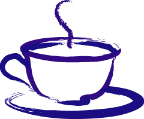 A Hotel B Hotel C Hotel King RestaurantSilver Restaurant Moonlight RestaurantMenuAndy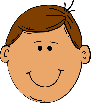 Jenny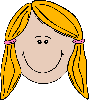 MenuAndyJenny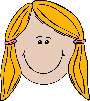 1. SaladAndyJenny3. Soup noodlesAndyJennyTuna salad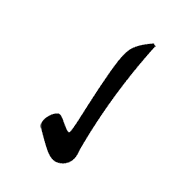 Soup noodles with dumplingsPrawn saladSoup noodles with pork chop2. Curry2. Curry2. Curry4. PuddingChicken curryMango puddingBeef CurryChocolate puddingWhen Grandma was young, did anybody in her class…When Grandma was young, did anybody in her class…When Grandma was young, did anybody in her class…When Grandma was young, did anybody in her class…1. have a DVD player?4. play hide-and-seek?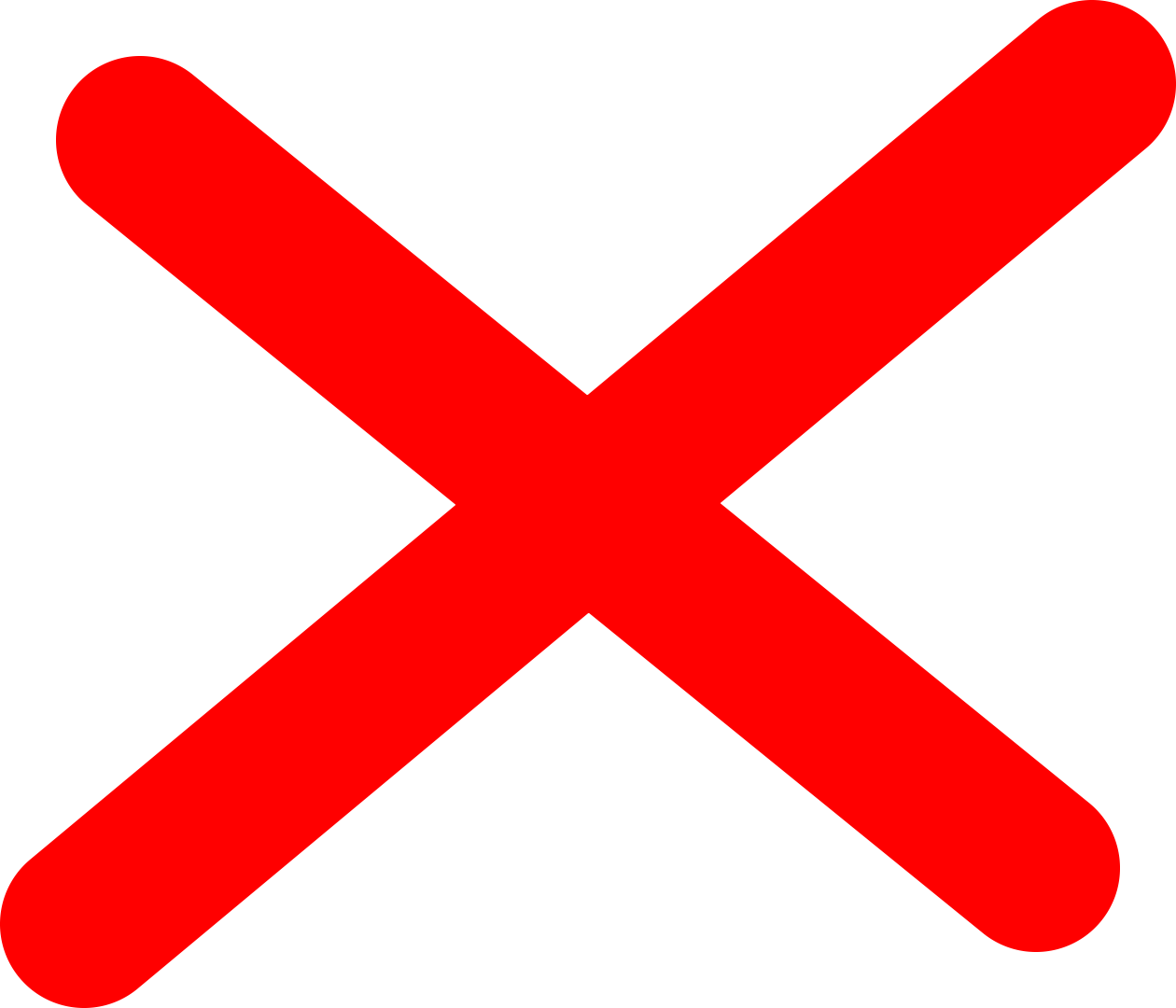 2. have a radio?5. play Chinese chess?3. have an MP3 player?6. play electronic games?A City 20 years ago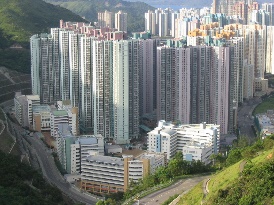 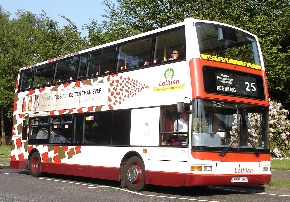 A City today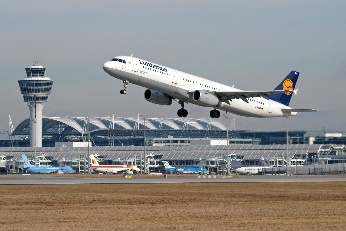 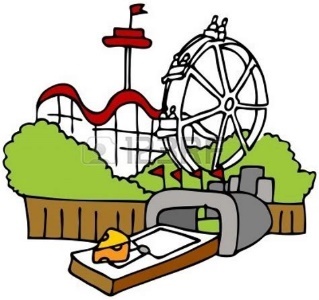 3 years oldNowJenny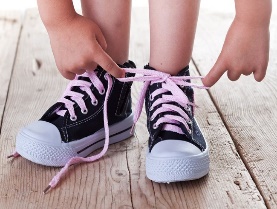 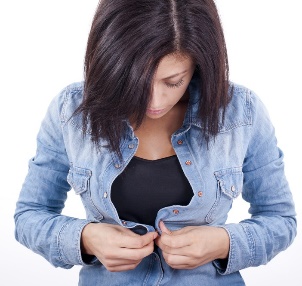 Andy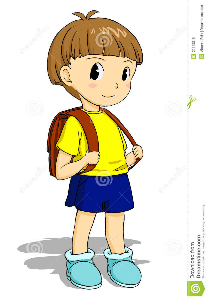 1. 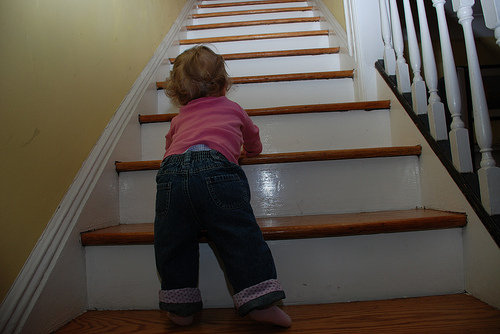 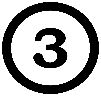 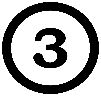 This is Amy. She could _______________________________________ by herself when she was three.2. 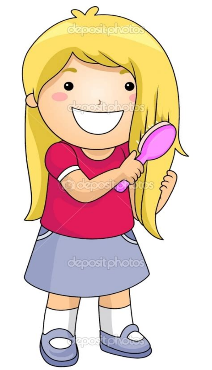 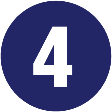 Helen could _______________________________________by_________________when ______________________________.3.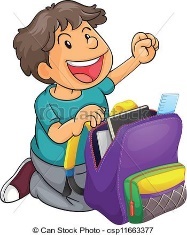 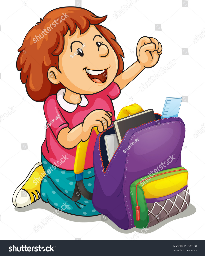 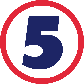 Gigi and Bob _______________________________________________________________________________________________________.4. 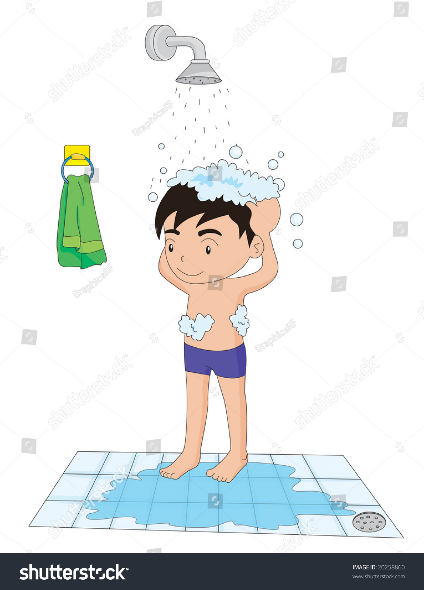 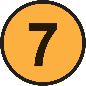 Jim __________________________________________________________________________________________________________________.1.)A. areB. isC. wasD. Correct2.A. brakfastB. breckfastC. breakfastD. breackfast3.)A. to putB. for putC. to putsD. for putting4.)A. ThinkedB. I thinkedC. I thoughtD. I am thought5.)A. something! B. something!” C. something”! D. something”? 6.)A. upstairsB. to upstairsC. the upstairsD. Correct as is7.)A. was standingB. are standingC. were standD. were standing8.)A. waringB. wareingC. wearingD. Correct 